Phụ lục 2Hướng dẫn chuyển, nhận văn bản qua hệ thống quản lý công văn edesk 2.0Đăng nhập hệ thốngBước 1. Truy cập website: tms.tvu.edu.vn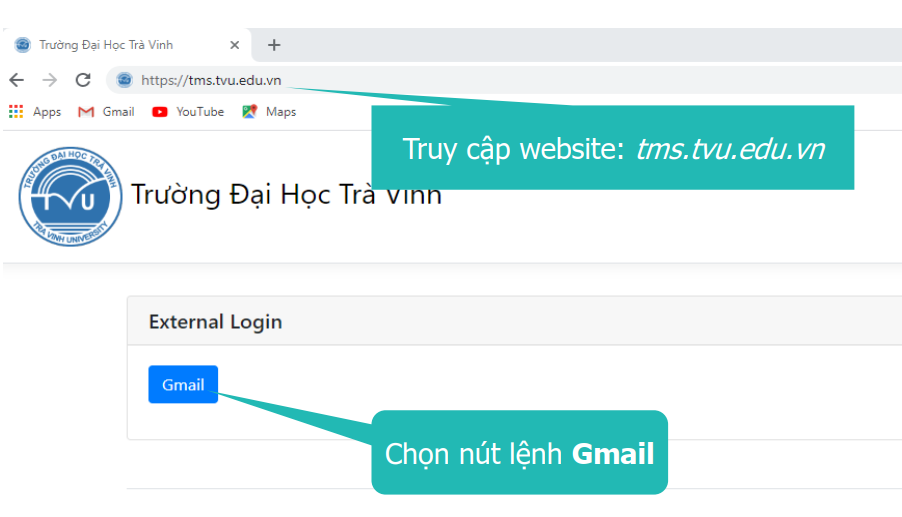 Bước 2. Đăng nhập bằng tài khoản Email TVU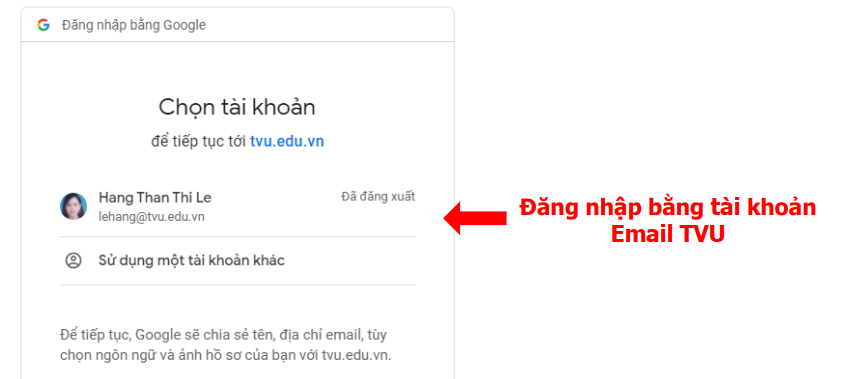 Bước 3. Chọn quản lý văn bản (mới)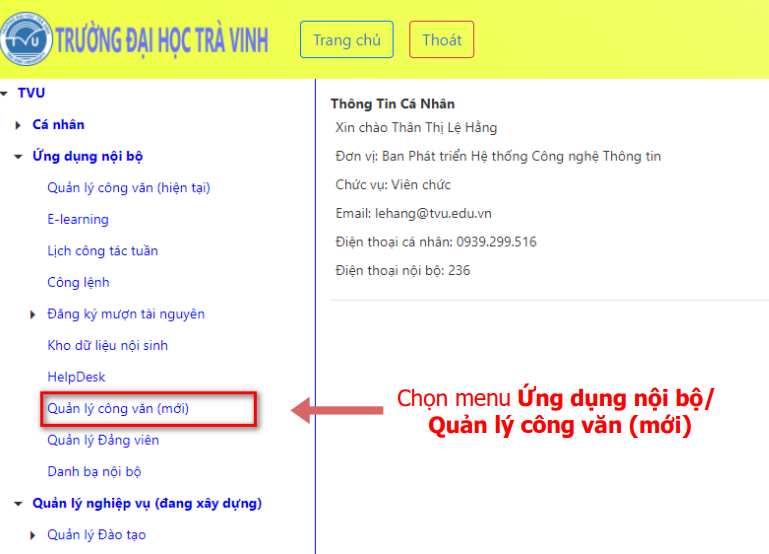 Bước 4. Màn hình đăng nhập hệ thống thành công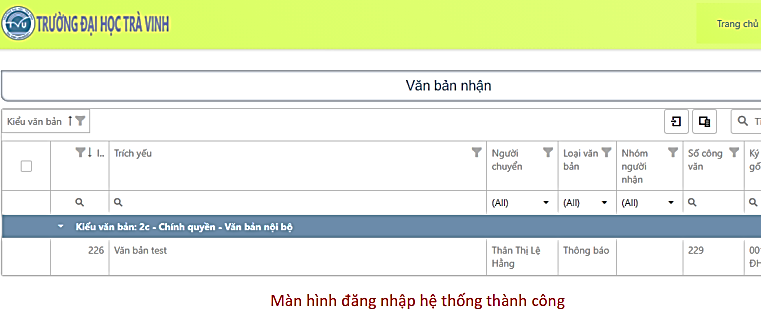 2. Xem công văn đến cá nhânBước 5. Click nút lệnh để hiển thị menu hệ thống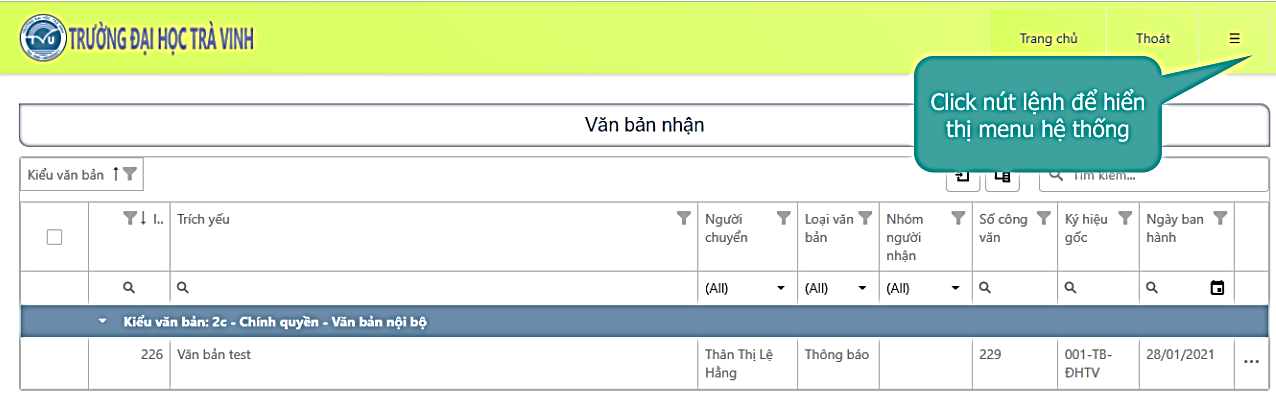 Bước 6. Chọn văn bản nhận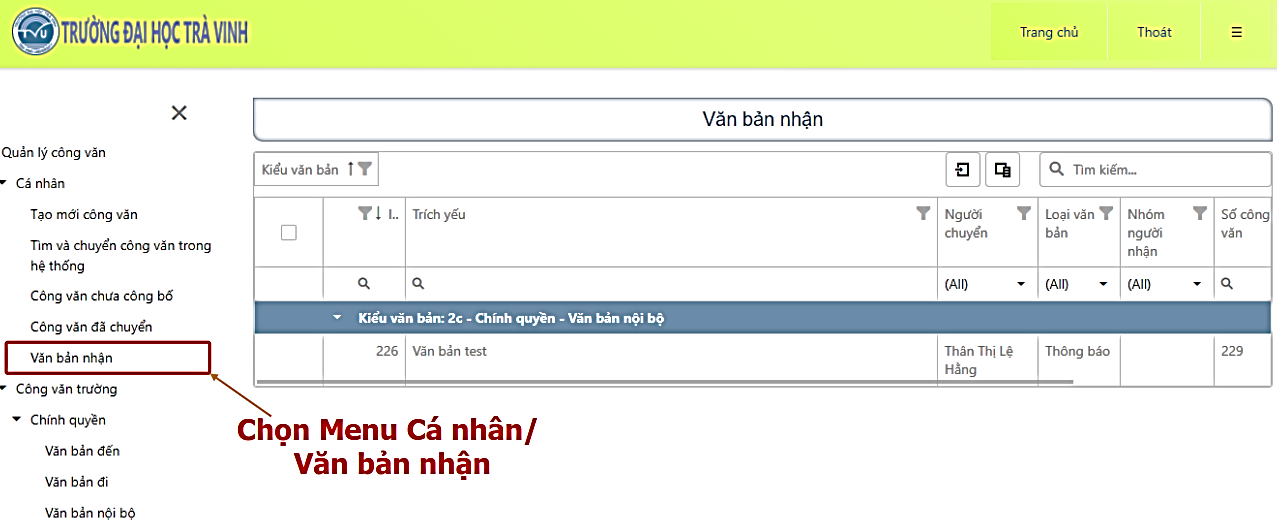 Bước 7. Danh sách văn bản đã nhận của cá nhân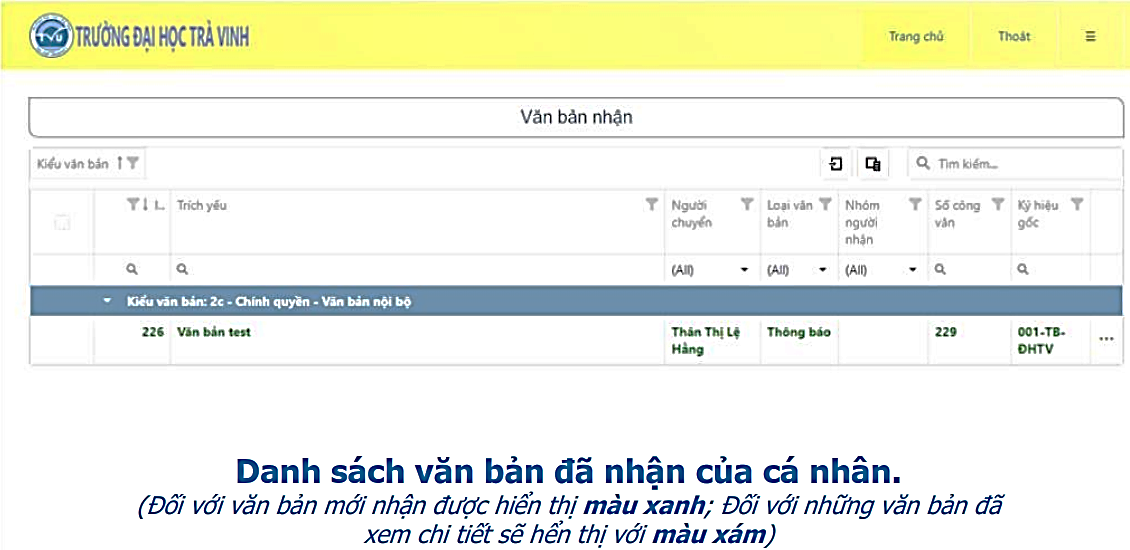 Bước 8. Click chọn văn bản cần xem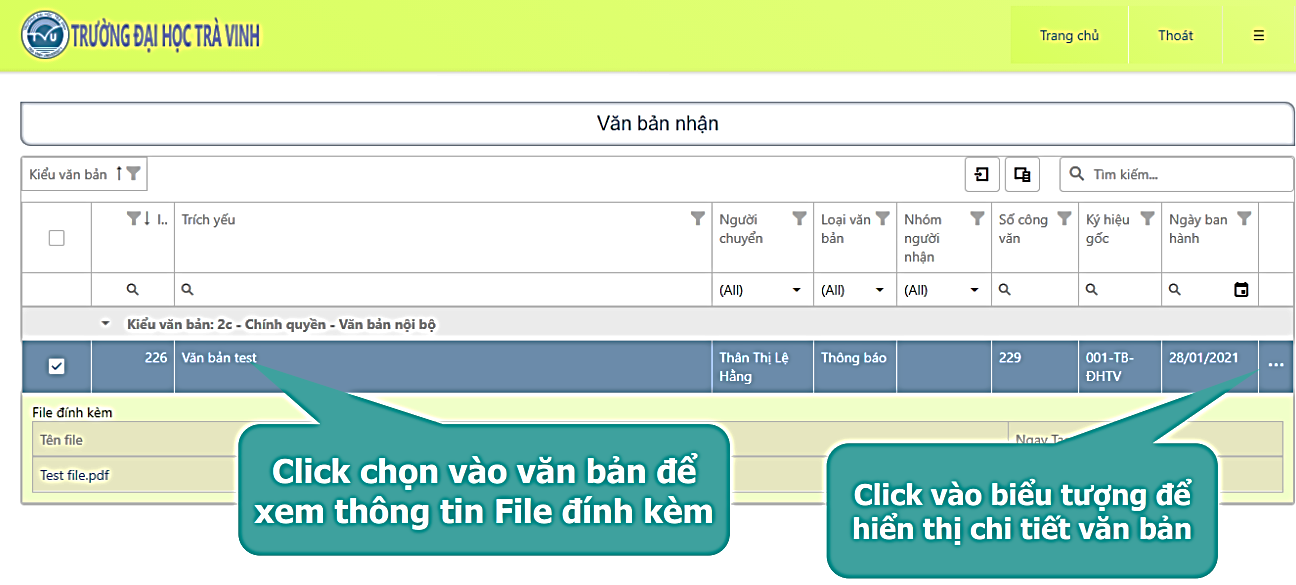 3. Xem công văn của trườngBước 9. Click nút lệnh để hiển thị menu hệ thống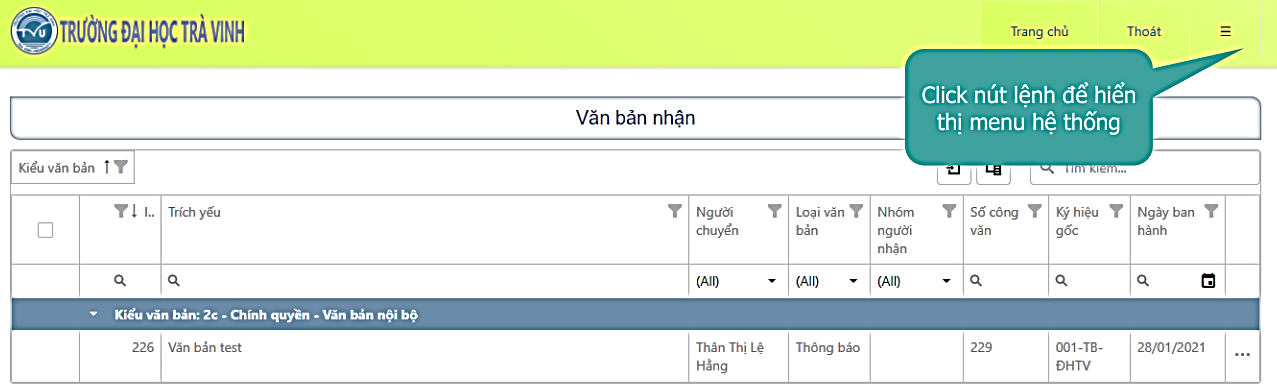 Bước 10. Chọn văn bản cần xem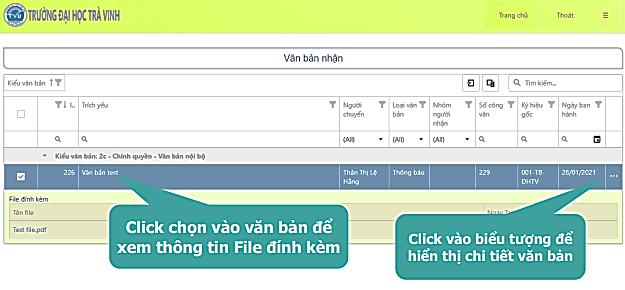 Bước 11. Thao tác xem công văn tương tự văn bản đến, văn bản đi, văn bản nội bộ đối với công văn của chính quyền, đảng và công đoàn4. Chuyển văn bản đối với tài khoản được phân quyềnBước 12. Click nút lệnh để hiển thị menu hệ thống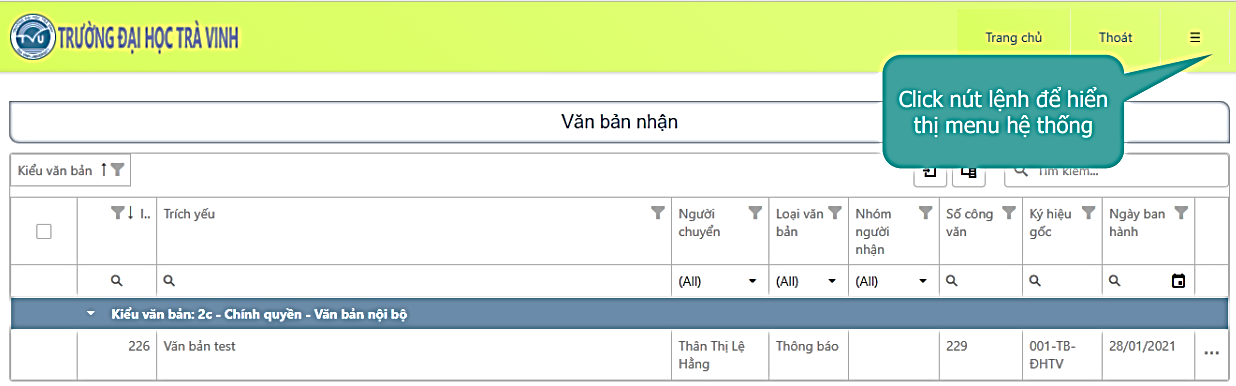 Bước 13. Chọn menu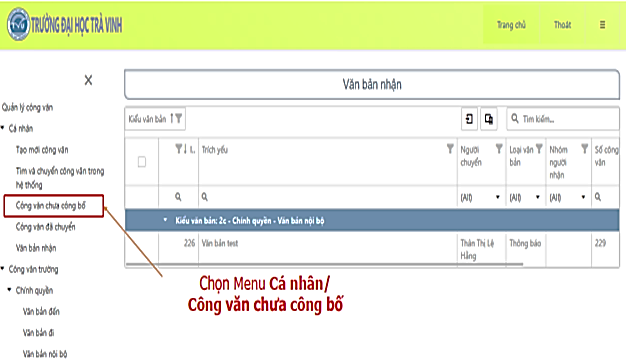 Bước 14. Chọn văn bản cần chuyển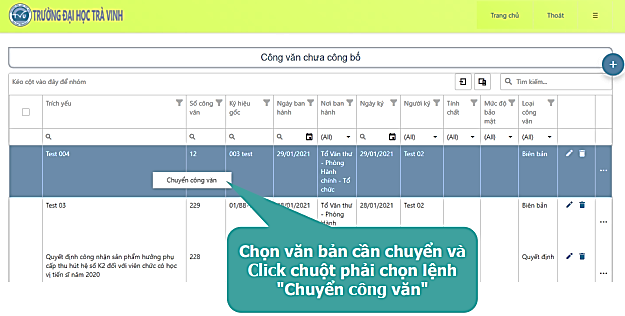 Bước 15. Chọn người nhận văn bản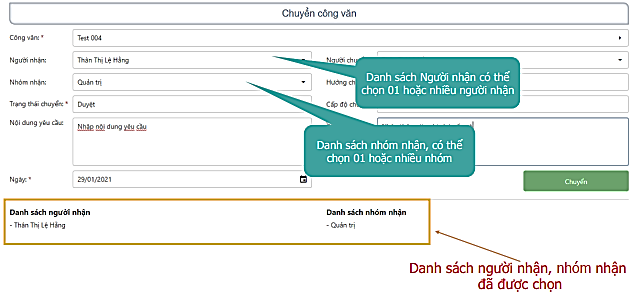 Bước 16. Chuyển văn bản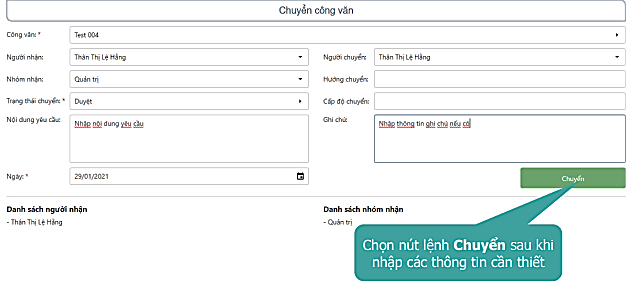 Bước 17. Chuyển thành công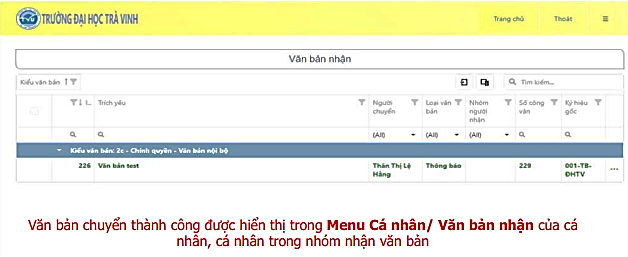 Bước 18. Thông báo của hệ thống đến người nhận văn bản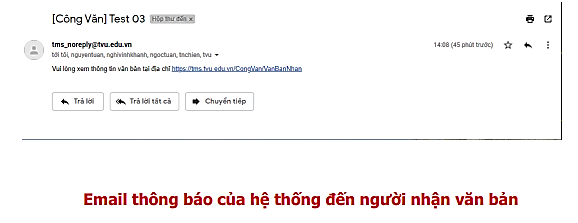 5. Thu hồi văn bản đã chuyển (đối với tài khoản được phân quyền)Bước 19. Hiển thị menu hệ thống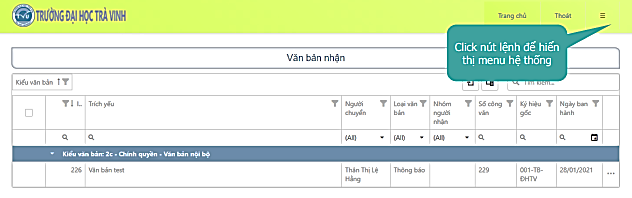 Bước 20. Văn bản đã chuyển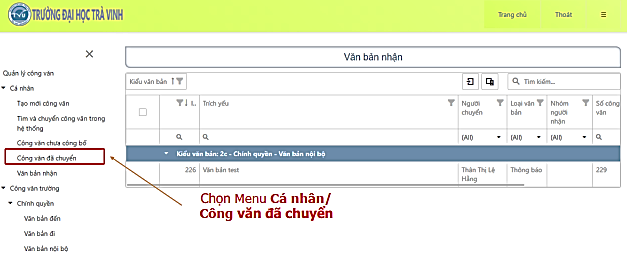 Bước 21. Văn bản cần thu hồi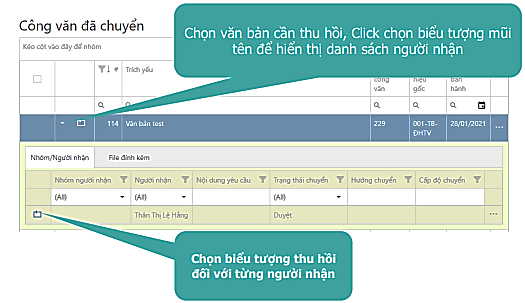 Bước 22. Thu hồi văn bản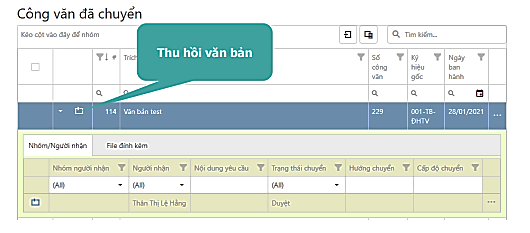 